Aargau	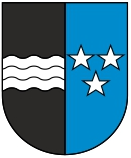 Hauptstadt:	Aarau			Sprachen: DeutschFläche in km2:	1‘403			Einwohner: 670‘988 Kantonsgrenzen:	Basel-Land, Luzern, Solothurn, Zürich, Zug, grenzt an Deutschland
Landschaftscharakter:	Flachland, fruchtbarste Region der Schweiz, grösste Schweizer Flüsse, LandwirtschaftWirtschaft:	Axpo AG; Energiedienstleister, über 7‘000 Angestellte, 5.57 Mrd. Umsatz
Alstom SA; Transportbranche, 4‘600 Angestellte, 13 Mrd. Umsatz
Omya AG; Industriestoffe, 4‘200 Angestellte, 3.7 Mrd. UmsatzSehenswürdigkeiten:	Amphitheater Vindonissa | Schloss Habsburg und Lenzburg | Stadtturm 
Kloster Muri | Teddybear Museum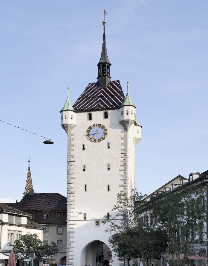 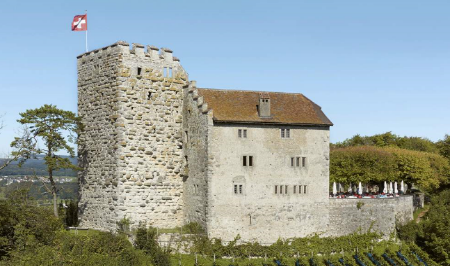 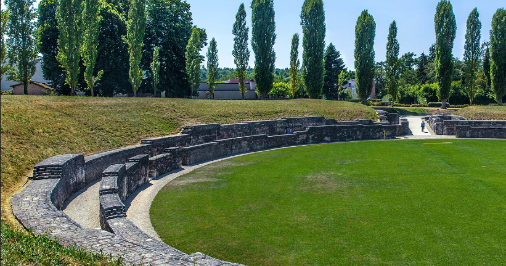 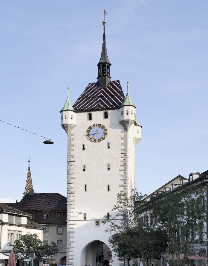 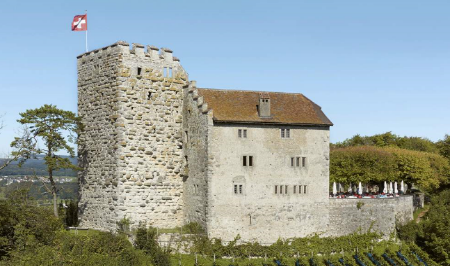 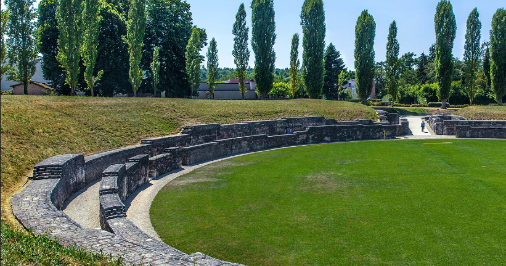 